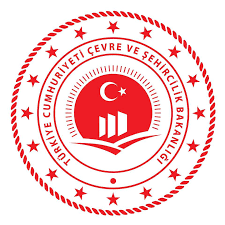 İLANSamsun İli, Bafra, Havza, Kavak, İlkadım, Canik, Tekkeköy, Çarşamba, Ayvacık, Salıpazarı ve Terme İlçelerinde, Türkiye Elektrik İletim A.Ş. tarafından yapılması planlanan “380 kV Tirebolu – Altınkaya Elektrik Enerjisi İletim Hattı” projesi ile ilgili olarak; ÇED süreci başlamış ve ÇED Başvuru Dosyası (https://ced.csb.gov.tr/samsun-ili-ilkadim--canik--tekkekoy--ayvacik--bafra--carsamba--havza--kavak--salipazari--terme-ilcesindeki--duyuru-399594) halkın görüşüne açılmış olup, proje hakkındaki görüş ve öneriler ÇED süreci tamamlanana kadar Valiliğe (Çevre ve Şehircilik İl Müdürlüğü)  veya Bakanlığa verilebilecektir.Halkımıza duyurulur.SamsunÇevre ve Şehircilik İl Müdürlüğü